JONES COLLEGE PREPA National School of Excellence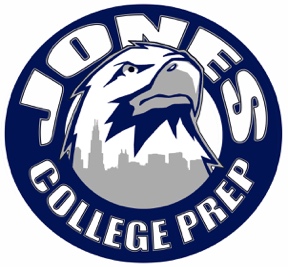 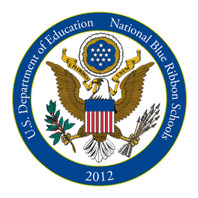 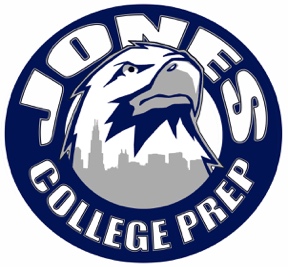 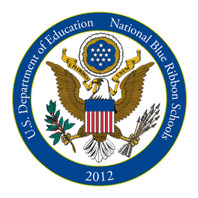 1st Annual Jones Invitational –RCC T2 November 10-11, 2017LOCATION: Jones College Prep, 700 S State St, Chicago, IL 60605Please enter through the State St entrance (cross street Balbo). All buses should pick up/drop off there as well. Students should remain in the 2nd floor cafeteria unless in rounds. Please note, the Jones fall play is the same weekend, so we need to stay out of the first floor lobby, unless we are moving towards rounds in the other building. ENTRIES / FEES The entry fee for every two-person team is $45. CHAPERONES Each school must be supervised by an official coach or assistant coach. JUDGES / STUDENT JUDGES Current high school students in their third or fourth year of policy debate may judge debates in the novice division. Only adults may judge debates in the open division. Each program must provide one judge for every two teams, in the appropriate division. Judges are obligated to judge one round beyond the elimination of the last team from the program with which they are affiliated. NOTE: In 2017, RCC T2 coincides with every other T2 in the city. The tournament may refuse to schedule teams from any program that has not met its judging obligation. TOURNAMENT SCHEDULE MEALS Friday dinner and Saturday lunch will be available for pre-order on Tabroom. Coaches should pre-order NO LATER than November 6th. Friday dinner will be pizza, and Saturday lunch will be Jimmy Johns. There will be no breakfast on Saturday, but there are many quick options: Starbucks, Panera, Peets, Dunkin Donuts, and Stan’s Donuts. Snacks, water, and soda will be available for purchase throughout the tournament. There will be a coaches/judges lounge in the staff cafeteria, which is adjacent to the student one.  WIRELESS INTERNET Any CPS student/teacher can use their login credentials to access the CPS wireless network.Wireless code for guests coming soon.ARGUMENT LIMITS / NOVICE DISCLOSURE Teams in the novice division will run no counterplans or kritiks violations on the negative. Varsity teams are unlimited in the arguments they may run, but post-round disclosure of such arguments on the NDCA Caselist Wiki is strongly encouraged. TABROOM Novice ballots will be on paper. Varsity ballots will be submitted via Tabroom. Judges and teams should follow themselves to receive updates. The physical tabroom will be located on the second floor, in Room 2010, down the hall from the cafeteria. ROOM USAGEWe take a lot of pride in the building. Please don’t disturb classrooms, and have the students throw away all garbage in the cafeteria. I will have some volunteers helping direct students and judges all weekend. Any questions? Contact camiller10@cps.eduWe look forward to hosting you at T2! FRIDAY, NOVEMBER 10SATURDAY, NOVEMBER 11Announcements: 4:30 PMRound 3: 8:00 AMRound 1: 5:00 PMRound 4: 10:30 AMDinner: 7:00 PMLunch: 12:30 PMRound 2: 7:30 PMRound 5: 1:30 PMQuarters: 4:00 PMAwards: 6:00 PM Semis: 6:30 PMFinals: 8:30 PM